Слайд 1Добрый день, уважаемые коллеги! Представляем вашему вниманию презентацию  проекта для детей младшего и среднего возраста «Читаем вместе».Выбор темы проекта обусловлен тем,что в век цифровизации родители мало уделят вниманию чтению детям книг дома. Дети сидят часами в телефонах, компьютерах, играют в гаджетах. Отсюда задержка речевого аппарата, памяти, речи.В нашем проекте мы постараемся помочь родителям осознать ценность детского чтения как эффективного средства образования и воспитания дошкольников, интеллектуального ресурса их развития личности, как залог их жизненного успеха.Слайд 2Актуальность данного проекта,заключается в том, что книга входит в жизнь ребенка с самого раннего возраста, сопровождает на протяжении всего дошкольного детства и остается с ним на всю жизнь. С книгой начинается его знакомство с миром литературы, с миром человеческих взаимоотношений и со всем окружающим миром в целом.Слайд 3 Наш проект является групповым, коммуникативно- творческий, детско-семейный,краткосрочным. Участниками данного проекта являются воспитанники средней группы « Дружная семейка» и их родители.Слайд 4 Были установлены цели и задачи нашего проекта Цель: помочь родителям осознать ценность детского чтения как эффективного средства образования и воспитания дошкольников, интеллектуального ресурса их развития личности, как залог их жизненного успеха; активизировать работу родителей по пропаганде и развитию детского чтения в семье, вовлечь каждого родителя в решение проблемы детского чтения и развития.Слайд 5Обучающие:-прививать интерес к чтению литературных произведений, их обсуждению;-учить самостоятельно и последовательно передавать содержание текста, использовать в пересказе выразительные средства, характерные для литературного произведения;-формировать умение с помощью воспитателя инсценировать и драматизировать сказки;-побуждать к заучиванию наизусть коротких стихотворных текстов; Развивающие:-развивать познавательный процесс;-развивать восприятие, диалогическую и монологическую речь, память, мышление;-развивать желание узнавать из книг информацию об окружающем мире, о существовании в нём добра и зла;Воспитательные:- способствовать поддержанию традиций семейного чтения;- воспитывать бережное отношение к книге;-воспитывать отзывчивость на содержание прочитанного, радоваться победе положительного героя.Слайд 6Задачи по работе с родителями:Приобщать детей и родителей культуре совместного семейного чтения, воспитывать грамотного читателя.Повысить эффективность работы по приобщению детей к чтению книг во взаимодействии всех участников образовательного процесса: педагогов, детей, родителей.Способствовать поддержанию традиций семейного чтения.Повысить культуру речи педагогов, родителей, детей.Воспитывать бережное отношение к книге. Слайд 7 Для работы над проектом нами были использованы следующие ресурсы:Слайд 8 Для работой над проектом нами был составлен примерный поэтапный  план.Первый этап- подготовительный1. Подбор и анализ методической литературы и интернет- ресурсов по теме проекта.2. Диагностика знаний детей по теме проекта, анкетирование родителей.3. Составление плана работы над проектом.Слайд 9Второй этап- основной.Основной этап заключает в себе проведение следующих мероприятий:-Ежедневные беседы «Рассказ о прочитанной книге», «Откуда пришла книга», «Берегите книги, друзья!».-Дидактические и настольно-печатные игры по прочитанным книгам: «Кузовок со сказками», «Угадай сказку», «Узнай, о каком сказочном герое я говорю»; -строительные игры: «Заюшкина избушка», «Сказочные пазлы», «Путешествие по сказкам» - лото, «Герои сказок» - кубики;-игры с мячом: «Кто знает больше сказок?»;-сюжетно – ролевые игры «Библиотека», «Книжный магазин».-пальчиковая гимнастика: «Рукавичка», «Сказки», «Колобок», «Теремок»-заучивание и чтение с детьми стихотворений, пословиц и поговорок, загадки о сказках, героях сказок. Слайд 10 -Литературные вечера.-НОД по развитию речи «В мире сказок»-НОД по лепке “Герои сказок”-Подвижные игры:«Волк и козлята», «Бармалей», «Лиса в курятнике»-Физкультминутки:   «Теремок», «Колобок», «Незнайка», «Репка», «Чипполино», «Золушка»Слайд 11  В заключении основного  этапа была проведена -Благотворительная акция «Подари книгу в группу», «Давая детям книги, вы дарите им крылья!»-Были подготовлены памятки для родителей: «Организация чтения художественной литературы»; «Рекомендательный список для совместного чтения с детьми 4-5»; Буклет «Выбери свою библиотеку» (сведения о городских детских библиотеках).Третий этап – заключительный Анализ полученных результатов.В результате работы над проектом были созданы продукты детской деятельности рисунки детей и родителей.Слайд 12 Анализ нашей работы показал,что Родители:-Ежедневно поддерживают традиции семейного чтения.-Повышают интерес ребенка к чтению художественной литературы.-Расширяют круг детского чтения за счет введения новых тематических рубрик.-Проявляют уважение к чтению и относятся к нему, как к серьезному и очень важному и нужному семейному занятию.Слайд 13Воспитанники:-Умеют самостоятельно выбирать художественные произведения для семейного прочтения.-Умеют правильно обращаться с книгой, ведут беседы о прочитанном, анализировать текст на доступном уровне.-Сформирован интерес к литературе как к виду искусства.-Сформированы нравственные качества ребенка.-Сформирована потребность ежедневного общения с художественной литературой.Вывод: дети стали бережнее относиться к книгам (не бросают их на пол, не рвут, аккуратно перелистывают страницы). С удовольствием и интересом слушают, когда им читают книги.Слайд 14Спасибо за внимание!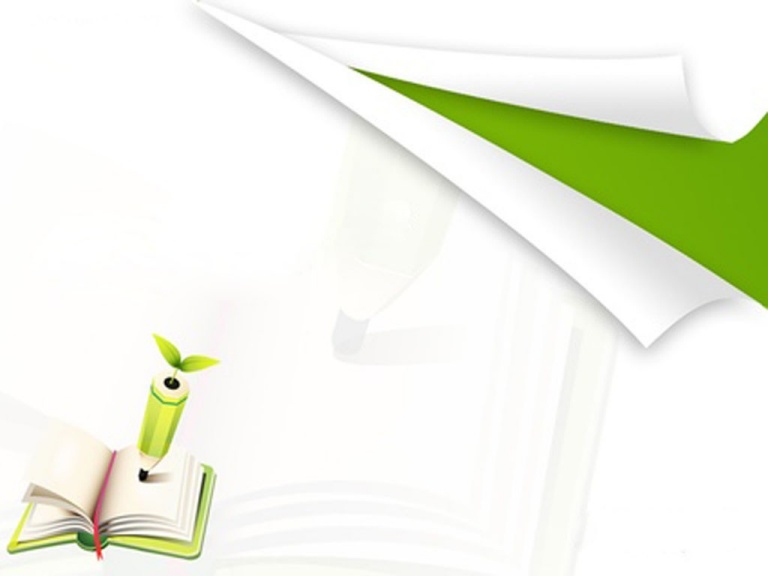 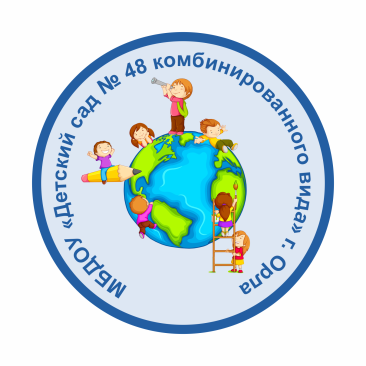                                        РОССИЙСКАЯ ФЕДЕРАЦИЯ                                           ОРЛОВСКАЯ ОБЛАСТЬ    УПРАВЛЕНИЕ ОБРАЗОВАНИЯ АДМИНИСТРАЦИИ ГОРОДА ОРЛАМуниципальное бюджетное дошкольное образовательное учреждение«Детский сад №48 комбинированного вида» города Орла                                       РОССИЙСКАЯ ФЕДЕРАЦИЯ                                           ОРЛОВСКАЯ ОБЛАСТЬ    УПРАВЛЕНИЕ ОБРАЗОВАНИЯ АДМИНИСТРАЦИИ ГОРОДА ОРЛАМуниципальное бюджетное дошкольное образовательное учреждение«Детский сад №48 комбинированного вида» города Орла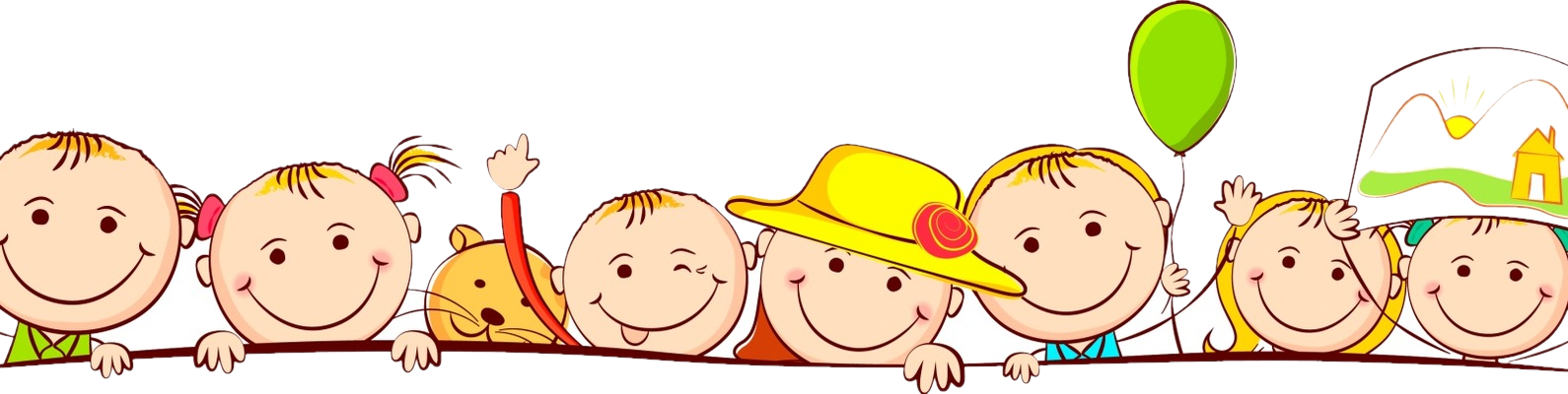 ПРЕЗЕНТАЦИЯ опыта работыПРЕЗЕНТАЦИЯ опыта работыПРЕЗЕНТАЦИЯ опыта работы Педагогический проект «Читаем вместе» Педагогический проект «Читаем вместе» Педагогический проект «Читаем вместе»Автор - составительРожкова Е.А., воспитательСапелкина Е.А.,воспитательДата выступления:Место презентации:Орёл/2023 гОрёл/2023 гОрёл/2023 г№Название Содержание1.Учебно– методические- художественная литература;- методическая литература;- наглядный иллюстрационный материал, - конспекты;- РППС группы;- театрализованные и подвижные игры.2.Материально-технические- ноутбук;- принтер;- сканер;- фотоаппаратура;-доступ к сети Интернет;-материалы для продуктивной деятельности;3.Кадровые ресурсы- воспитатель;- младший воспитатель.4.Информационные ресурсыОфициальный сайт детского сада5.Нормативно – правовые ресурсы- Федеральный   закон   от   29.12.2012   №   273-ФЗ «Об образовании в Российской Федерации»;  - Конвенция о правах ребенка;  - СанПин; -Федеральный государственный образовательный стандарт дошкольного образования (Приказ Министерства образования и науки Российской Федерации от 17 октября 2013 года №1155 с обновлениями); - Устав ОО;- Локальные нормативные акты ОО.6.Финансовые- собственные средства